Печатное средство массовой информации органов местного самоуправления муниципального образования Войсковицкое сельское поселение Гатчинского муниципального района Ленинградской области – печатное изданиеАДМИНИСТРАЦИЯ  ВОЙСКОВИЦКОГО СЕЛЬСКОГО ПОСЕЛЕНИЯГАТЧИНСКОГО   МУНИЦИПАЛЬНОГО  РАЙОНАЛЕНИНГРАДСКОЙ  ОБЛАСТИПОСТАНОВЛЕНИЕ25 мая 2022 года				          		                    	                                                                № 83        В соответствии с Федеральными законами от 06.10.2003г №131-ФЗ «Об общих принципах организации местного самоуправления в Российской Федерации»,  от 27.07.2010г №210-ФЗ "Об организации предоставления государственных и муниципальных услуг», Уставом МО Войсковицкое сельское поселение Гатчинского муниципального района Ленинградской области, администрация Войсковицкого сельского поселения,ПОСТАНОВЛЯЕТ:1. Внести в постановление администрации  Войсковицкого сельского поселения Гатчинского муниципального района от 19.12.2018 № 224 Об утверждении Административного регламента администрации Войсковицкого  сельского  поселения Гатчинского муниципального района  Ленинградской  области по предоставлению муниципальной услуги  «Размещение отдельных видов объектов на землях или земельных участках, находящихся в собственности МО Войсковицкое сельское поселение, без предоставления земельных участков и установления сервитутов» (далее – Административный регламент) следующие   изменения: - пункт 2.7.1 Административного регламента изложить в следующей редакции:«Заявление о размещении объекта (оформляется по форме согласно приложению № 3 к настоящему административному регламенту), которое должно содержать следующую информацию:а) фамилия, имя и (при наличии) отчество, место жительства заявителя и реквизиты документа, удостоверяющего личность, - в случае если заявление подается физическим лицом;б) наименование, место нахождения, организационно-правовая форма и сведения о государственной регистрации заявителя в Едином государственном реестре юридических лиц - в случае если заявление подается юридическим лицом;в) фамилия, имя и (при наличии) отчество представителя заявителя и реквизиты документа, подтверждающего его полномочия, - в случае если заявление подается представителем заявителя;г) адрес электронной почты, номер телефона для связи с заявителем или представителем заявителя;д) вид объекта, предполагаемого к размещению на землях или земельном участке;е) срок размещения объекта;ж) кадастровый номер земельного участка (в случае предполагаемого размещения объекта на земельном участке);з) фамилия, имя и (при наличии) отчество, место жительства заявителя, реквизиты документа, удостоверяющего его личность, а также сведения о государственной регистрации заявителя в Едином государственном реестре индивидуальных предпринимателей - в случае, если заявление подается индивидуальным предпринимателем.»          2. Настоящее постановление  подлежит официальному опубликованию в печатном издании «Войсковицкий Вестник» и размещению на официальном сайте муниципального образования Войсковицкое сельское поселение.3. Настоящее постановление вступает в силу после  его официального опубликования в печатном  издании «Войсковицкий Вестник».  4. Контроль за исполнением настоящего постановления оставляю за собойГлава администрации                      				                                                                                                   Е.В. ВоронинУчредитель: Совет депутатов Войсковицкого сельского поселения и администрация Войсковицкого сельского поселенияПредседатель редакционного совета -  Воронин Евгений ВасильевичАдрес редакционного совета и типографии: Ленинградская область, Гатчинский район, п. Войсковицы, пл. Манина, д.17, тел/факс 8(81371) 63-560, 63-491, 63-505   официальный сайт: войсковицкое.рфБесплатно. Тираж 15 экз.Войсковицкий Вестник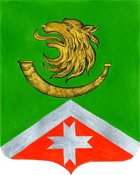 26  мая     2022 года №116О внесении изменений в постановление администрации  Войсковицкого сельского поселения Гатчинского муниципального района от 19.12.2018 № 224 Об утверждении Административного регламента администрации Войсковицкого  сельского  поселения Гатчинского муниципального района  Ленинградской  области по предоставлению муниципальной услуги  «Размещение отдельных видов объектов на землях или земельных участках, находящихся в собственности МО Войсковицкое сельское поселение, без предоставления земельных участков и установления сервитутов»